Конспект организованной деятельности детей по формированию лексико-грамматического строя речи и обучению грамоте  в подготовительной к школе логопедической группеВ гостях у  ПугалаЦели:   - формирование лексико-грамматических категорий в рамках                лексической темы «Овощи»;             -  закрепление  знаний детей о звуках [П], [Пь] и букве П;           - профилактика оптической дисграфии.Задачи:Коммуникативное развитиеАктивизировать  и актуализировать словарь по теме «Овощи».Закреплять умение образовывать прилагательные от существительных.Закрепить умение подбирать прилагательные к существительным.Закрепить умение практического употребления предлога из. Заучивать стихотворение с  опорой на  схему.Развивать фонематический слух.Развивать зрительный гнозис и пространственные представления.Упражнять в дифференциации букв, имеющих оптическое и кинетическое сходство.Интеллектуальное развитиеДифференцировать овощи, которые растут в земле и овощи, которые растут на землеРазвитие произвольного внимания, памяти и логического мышленияСоциально-личностное развитиеРазвитие самостоятельности, дисциплинированности, аккуратностиВоспитание навыков сотрудничества и взаимопомощиРазвитие умения работать по словесной инструкцииФизическое развитиеРазвивать общую и мелкую моторику Развивать пространственное восприятие Оборудование:
корзина с натуральными овощами, карточки в виде осенних листьев для выполнения заданий , счетные палочки красного и желтого цвета, коврограф, плоскостные изображения кастрюли, миски, стакана и банки для коврографа, предметные картинки с изображением овощей, импровизированная грядка с натуральными овощами, мультимедийный проектор, экран, ноутбук , презентация «В гостях у Пугала», схема для заучивания стихотворения «Овощи», две корзинки.Содержание организованной деятельности детей1. Организационный моментЛогопед: Здравствуйте, ребята.Дети: Здравствуйте.Логопед: Сегодня у нас не совсем обычное занятие, чем оно необычно вы узнаете позже, а пока  отгадайте мои загадки.  (По мере отгадывания загадок  логопед выкладывает из корзинки овощи.) Над землей трава,Под землей бордовая голова.                                       (Свекла)Кругла, а не месяц,Желта, а не масло,Сладка, а не сахар,С хвостом, а не мышь.                                      (Репка)Кто на грядке зеленеет,
И желтеет, и краснеет,
Он похож на светофор,
Это круглый …               ( помидор)         В мире моды овощной
         Каждый блещет красотой.
        Фиолетовый кафтан
        Надевает … (баклажан)Что за странный кабачок -  Весь в каёмочках бочок,Может, мне приснился сон?Это просто… (Патиссон)Логопед: Как назвать все наши слова-отгадки одним словом?Дети: Это овощи.Логопед: Скажите, где растут овощи?Дети: Овощи растут в огороде на грядках.Логопед: Все верно. Ребята, а как мы можем защитить наш урожай овощей, от непрошенных гостей. Чтобы никто не потоптал грядки, и чтобы козы и кролики ни съели нашу капусту, что нужно сделать?Дети: Нужно построить забор.Логопед: Очень хорошо. Я прямо сейчас предлагаю вам построить заборчик для нашего огорода. Давайте пройдем за столы и выложим забор из счетных палочек. Желтые палочки –это перекладины, а красные столбики. (Дети выполняют задание).Логопед: У вас получился очень хороший забор. Но урожай могут склевать птицы. Кто нам поможет его сберечь?Дети: Нам поможет Пугало.Логопед: Да, верно. Посмотрите, какой урожай овощей сберегло для нас  Пугало. Давайте посмотрим, какие овощи есть  в корзине. (Дети рассматривают и называют овощи). Логопед: Молодцы! Все овощи назвали правильно, а теперь давайте  поиграем в игру «Какой овощ». Я  буду называть и показывать  овощ, а вы будете мне называть как можно больше слов про него какой он.
помидор (какой?) – вкусный, красный, мелкий, круглый, полезный, сочный, сладкий….капуста — (какая?) – вкусная, хрустящая, большая, круглая, полезная, сочная, крупная, мелкая….Патиссон-(какой) – Перец (какой)Логопед: Молодцы, много слов придумали. Ой, посмотрите-ка, на дне корзинки я нашла  конвертик. Это письмо. Да не простое, а электронное. Хотите узнать, от кого? (Да) Логопед ставит диск с текстом письма в ноутбук, дети слушают: «Здравствуйте, дорогие ребята! Пишет вам огородное Пугало. Все лето я простояло в огороде, охраняя урожай от птиц. Теперь пришло время его собирать. Приходите ко мне в гости в огород и помогите собрать урожай»Логопед: Ребята, вы согласны пойти в гости к Пугалу?Дети: Да, согласны.  Логопед: Поможем Пугалу собрать урожай? (Да). В огород  к   Пугалу, нас приведет  тропинка с разноцветными листочками. А вы знаете почему, на нашей тропинке листики красного, коричневого и желтого цвета?Дети: Потому что наступила Осень.Логопед: Правильно.  Наступила осень – время сбора урожая. Ну что же отправляемся в гости к Пугалу. Только  я должна вас предупредить, тропинка наша не простая, а волшебная. Мы сможем по ней пройти, если выполним задания,  написанные на листочках. Логопед читает задание с 1-го листочка: В названии каких овощей и зелени есть звуки  [П] и [Пь]?Дети: помидор, капуста, репа, патиссон, укроп, петрушка, перец.Логопед: молодцы, правильно. Какой буквой на письме обозначаются звуки [П] и [Пь]?Дети: Звуки [П] и [Пь] на письме обозначаются буквой П.Логопед: Вспомните, на что похожа буква П? (ответы детей)Логопед: Очень хорошо, можем идти дальше. Логопед читает задание со 2-го листочка: Найдите   буквы  П среди других и обведите  их в кружок.               П  Н   М  П  И  Л  П Детям раздаются листочки, на которых они выполняют задания.Логопед читает задание с 3-го листочка: Зачеркните две палочки, чтобы получилась 1 большая буква П.Дети выполняют задание и идут дальше.Логопед читает задание с 4-го листочка: Нужно выложить  букву П из семян укропа.Дети выполняют задание и идут дальше.Логопед: Вот мы и пришли. Здравствуй, Пугало!(На экране появляется изображение Огородного Пугало. Около экрана импровизированная грядка, на которой растет  морковь, свекла, перец, помидор и патиссон). Логопед: Ребята, посмотрите, на грядках еще остались овощи. Давайте поможем собрать урожай, а потом поиграем с  нашим новым другом - Пугало. Посмотрите, некоторые овощи растут в земле, а другие над землей. То, что растет над землей, называется вершки, а то, что под землей – корешки. У одних овощей съедобны вершки, а у других корешки. Давайте соберем в одну корзину съедобные вершки, а в другую корешки (Дети собирают овощи в корзины). Вот и собрали урожай овощей, теперь давайте поиграем  в игру «Вершки — корешки» и еще раз вспомним, что нам кушать у какого овоща. Разделимся на  две команды. Девочки будут вставать на цыпочки и поднимать руки вверх, когда услышат название «вершков» (капуста, помидор, огурец и т.д.), а мальчики — приседать, когда я назову «корешки» (картофель, лук, морковь, редис и т.д.).Дети играют в игру «Вершки — корешки».Логопед: Вот и поиграли, повеселились. Знаете, ребята, наше  Пугало очень любит разные блюда из овощей. Что мы можем ему приготовить? (Игра  «Поварята»).- Сделаем салат из чего? (Из свеклы). Какой получится салат? (Свекольный)- Сделаем пюре из чего? (Из картофеля). Какое пюре  получится? (Картофельное)- Испечем пирог из чего? (Из капусты). Как называется пирог? (Капустный)- Сделаем икру из чего? (Из кабачков). Какая икра получится? (Кабачковая)- Угостим Пугало соком из чего? (Из моркови). Как называется сок из моркови? (Морковный)Логопед: Молодцы!  Хорошие из вас получились повара. 7. Подведение итогов занятия. Прощание.Логопед. Пора нам возвращаться в детский сад. Давайте на прощание  расскажем Пугалу стихотворение об овощах.  А поможет нам в этом волшебный экран.ОВОЩИЧто растет в  -	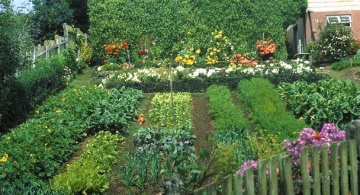 Овощами мы зовем.	, , и 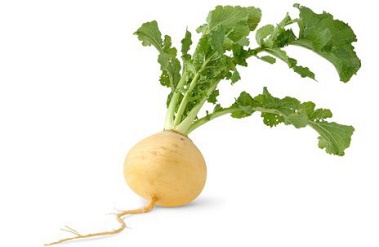 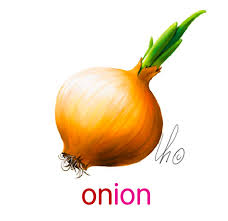 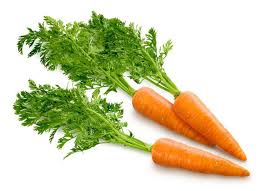 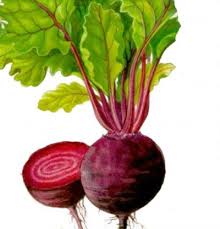  здесь найдем.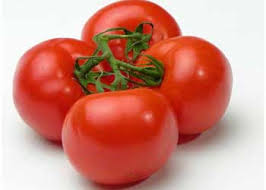 Тут сорвем , ,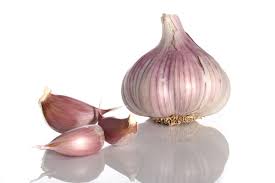 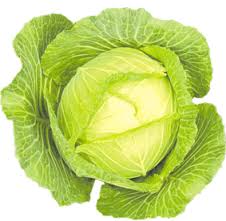 , , .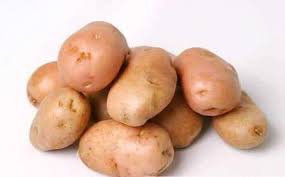 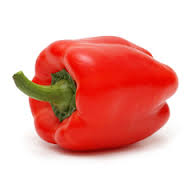 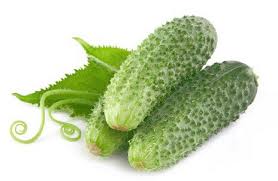 Сварим , накрошим – 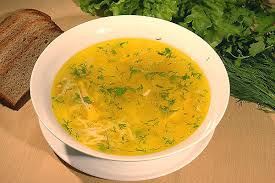 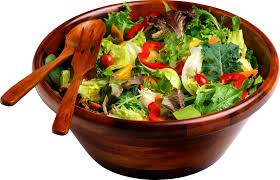 Вот какие молодцы!Логопед:  Ребята, понравилось вам в гостях? (Да). Спасибо тебе Пугало, нам было очень весело и интересно. А теперь пора прощаться и возвращаться в детский сад. А из собранных овощей нам повар приготовит вкусный обед. (Дети по тропинке из листьев возвращаются в детский сад.)